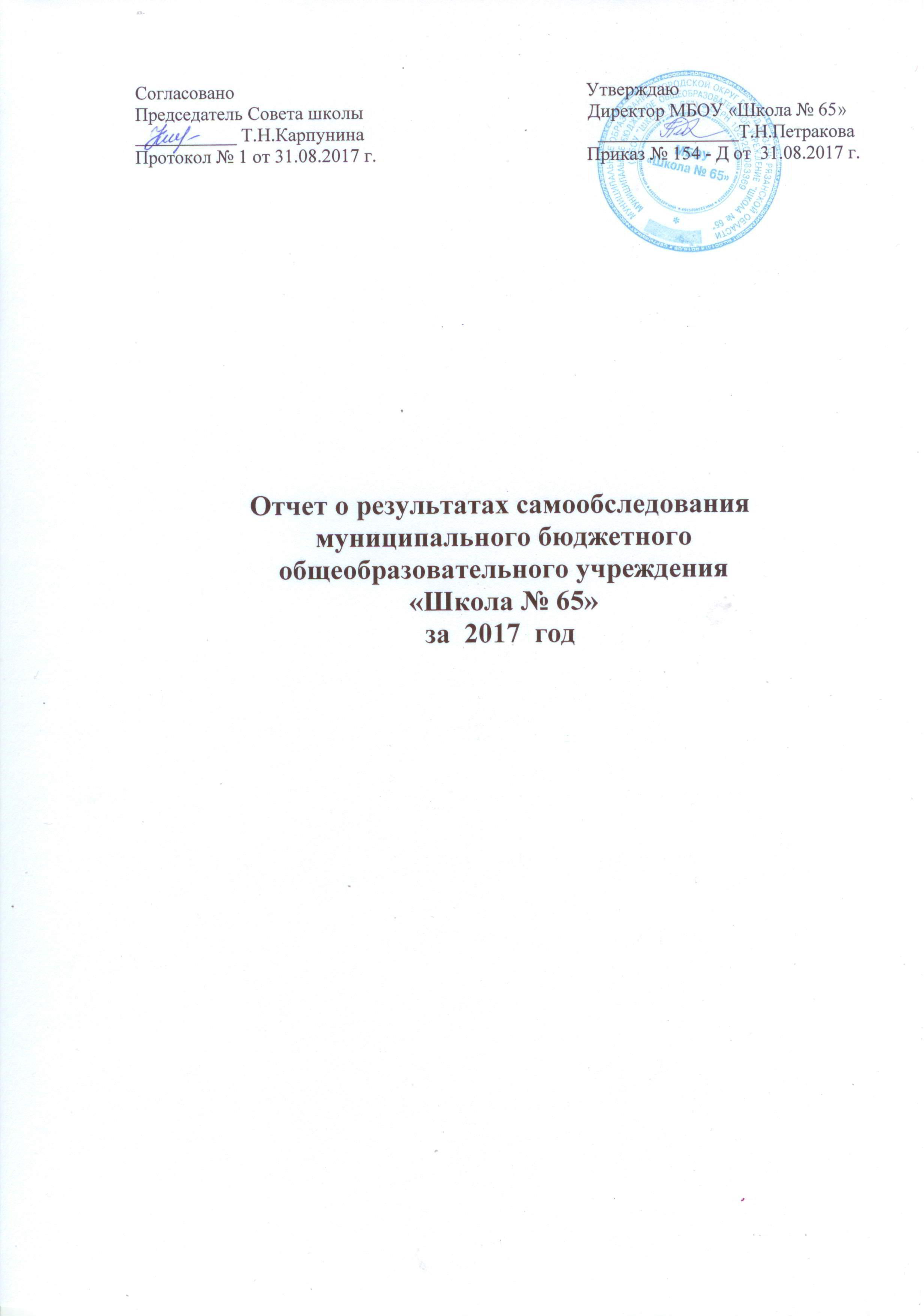 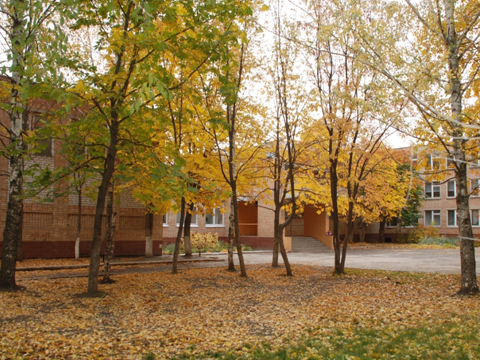    Школа № 65 - победитель конкурса общеобразовательных учреждений, внедряющих инновационные образовательные программы в рамках приоритетного национального проекта «Образование» в 2008 году.Содержание1. Общие сведения об  образовательном учреждении1.1. Полное наименование образовательного учреждения в соответствии с Уставом: муниципальное бюджетное общеобразовательное учреждение «Школа № 65»                           1.2.Сокращенное наименование: МБОУ «Школа № 65».1.3.Дата основания   1982 год1.4.Организационно-правовой статус, тип, вид: муниципальное бюджетное общеобразовательное учреждение, общеобразовательное учреждение, средняя общеобразовательная школа1.5. Адрес: юридический  . Рязань, ул.Бирюзова, д.23афактический _. Рязань, ул.Бирюзова, д.23а 1.6. Сведения о здании школы:  типовое1.7. Телефон, факс, e-mail:     36-35-01,  36-35-0, sch65mail.ru1.8.Электронный адрес Интернет-сайта школы: shkola65rzn.ucoz.ru1.9. Устав утвержден Постановлением  администрации города Рязани от  21 апреля2015 года № 17741.10. Учредитель   Муниципальное образование -  городской округ город Рязань Рязанской области(полное наименование)1.11. Свидетельство о постановке на учет юридического лица в налоговом органе                             серия 62 № 002298754, 25 июня 1998 года, ИНН 6229025359(серия, номер, дата постановки,  ИНН)1.12. Лист записи Единого государственного реестра юридических лиц от 13 мая 2015 года выдан  Межрайонной инспекцией Федеральной налоговой службы  № 2  по Рязанской области,  ОГРН  1026201083369__________________________________________________________________________1.13. Лицензия на право ведения  образовательной деятельности серия 62Л01 № 0000569 от 27 мая 2015 года, выдана Министерством образования Рязанской  области                                                                             (серия, номер, дата, кем выдано)1.14. Срок действия лицензии:  бессрочно1.15. Свидетельство о государственной  аккредитации серия 62А01 № 0000446 от 27 мая 2015 года, срок действия до  18 ноября 2026 года, выдано Министерством  образования Рязанской области(серия, номер, дата, срок действия, кем выдано)2.  Образовательная деятельность2.1. Структура МБОУ СОШ № . Рязани.Всего обучающихся – 820 чел. По сравнению с прошлым годом общее количество школьников увеличилось на 68 чел.: в начальной школе на 23 чел. (было 318 чел., стало 341 чел.); в 5-9 классах на 30 чел. (было 349 чел., стало 379 чел.); в 10-11 классах на 15 чел. (было 85 чел., стало - 100 чел.).  В старшей школе  сформированы два 11-х класса и два десятых.Количество классов-комплектов – 31. Средняя наполняемость классов –  26,5 чел. против 25,9 в прошлом учебном году  (средняя наполняемость классов в городе Рязани – 25  человек).Согласно распоряжению Правительства РФ от 30 декабря 2012 г. № 2620-р Об утверждении плана мероприятий ("дорожной карты") "Изменения в отраслях социальной сферы, направленные на повышение эффективности образования и науки" (пункт 3) «Основные количественные характеристики системы общего образования»В нашей школе число обучающихся в расчете на 1 учителя – 19,5 (средняя численность обучающихся общеобразовательных учреждений г. Рязани в расчете на одного учителя составляет 18  человек).2.2. Кадровые условия реализации  образовательной деятельностиДиагностика потенциала педагогического состава показывает, что в школе работает стабильный, сильный, творческий коллектив. Кадры школы - важный ресурс, позволяющий качественно осуществлять образовательный процесс. Одна из основных задач, решаемых администрацией школы, - создание благоприятных условий для поддержки и профессионального роста педагогов. Кадровая политика школы направлена на повышение уровня профессионализма учителей через аттестацию, курсовую подготовку и переподготовку, самообразование, участие в конкурсах  профессионального мастерства.На 1 августа 2017 г. в школе  50   педагогических работников, из них   42   учителя. Педагогический коллектив школы является опытным, зрелым, высокопрофессиональным: 	педагогов с 1 категорией 22,0 %, с высшей – 64,0 %, без категории – 14,0 % (в городе  соответственно 32,5%, 38,2 %, 29,3%); около 50 % членов педагогического коллектива имеют отраслевые награды.Численность/удельный вес численности педагогических работников в общей численности педагогических работников:моложе 25 лет – 1 чел.;от 25 до 35 лет – 8 чел.;от 35 и старше – 41 чел. (в том числе работающих пенсионеров – 19 чел.)Необходимое условие для проявления творческой активности педагогов – работа учреждения в режиме развития. Проведение конференций, конкурсов, семинаров – это возможность учителя и воспитателя продемонстрировать свое мастерство и повысить профессиональный рейтинг.В соответствии с приказом №04/-01-197 от 29.03.2017 г. УОиМП «Об итогах проведения смотра-конкурса на лучшую учебно-материальную базу по ОБЖ в ОУ города Рязани» МБОУ «Школа №65» награждена дипломом I степени  (учитель Г.Н. Чесалина).На основании приказа УОиМП от 10.11.2016 г. №04/1-01-722 «Об итогах городского смотра-конкурса по патриотическому воспитанию среди ОУ г. Рязани» 1 место в номинации «Лучший руководитель военно-патриотического воспитания» получил В.С. Сироткин, педагог дополнительного образования школы.Грамотами Чрезвычайного и Полномочного Посла Республики Сербия за подготовку участников Седьмого Международного конкурса «Сербия в сердце моем» награждены Г.Н. Чесалина, Н.Г. Янкина, О.О. Смиренская, А.Н. Макурова, Ю.В. Гавря.     Учитель географии С.В. Любимцева получила Благодарность МБУ  «ЦМиСО» за активное участие в мероприятиях, всестороннюю поддержку инициатив, направленных на успешную реализацию новейших подходов в организации процесса воспитания и обучения.Учитель начальных классов Фомина И.В. участвовала в муниципальном этапе всероссийского конкурса «Учитель года» и стала его  лауреатом.Важным направлением работы администрации школы является постоянное совершенствование педагогического мастерства учительских кадров через курсовую систему повышения квалификации. Создана внутришкольная система повышения профессиональных компетентностей учителей. В текущем учебном году 18 педагогов прошли обучение на базе РИРО.Статистика показывает, что ежегодно значительная часть коллектива проходит через систему повышения квалификации. В 2016-2017 уч.г. особое внимание уделялось подготовке учителей – предметников к внедрению  ФГОС ООО. Все педагоги, которые будут работать в следующем учебном году в 7-х классах, прошли курсы повышения квалификации на базе ОГБОУ ДПО «РИРО».8 учителей высшей и 1 учитель первой квалификационной категории прошли 24 и 72-х часовую курсовую подготовку в РИРО по теме «Подготовка экспертов предметных комиссий по проверке выполнения заданий с развернутым ответом экзаменационных работ ОГЭ, ГВЭ  и ЕГЭ». Учителям О.В. Андриановой,  Т.Н. Карпуниной выданы сертификаты о присвоении статуса «ведущий эксперт».Заместитель директора по УР Е.В. Бирюкова повышала квалификацию по теме «Управленческая деятельность руководителя ОУ в современных условиях». Педагогический коллектив школы активно осваивает индивидуальные маршруты повышения квалификации, участвуя в вебинарах, скап-консультациях, виртуальных методических выставках образовательных ресурсов, посещает сетевые структуры.Учительница начальной школы Карпова Л.Н. учится в магистратуре ФГБОУ ВО «Рязанский государственный университет имени С.А. Есенина».Согласно распоряжению Правительства РФ от 30 декабря 2012 г. № 2620-р «Об утверждении плана мероприятий ("дорожной карты") "Изменения в отраслях социальной сферы, направленные на повышение эффективности образования и науки" (пункт 5) «Показатели повышения эффективности и качества услуг в сфере общего образования, соотнесенные с этапами перехода к эффективному контракту»В нашей школе удельный вес таких учителей составляет 1,5 %. 2.3.Результаты государственной итоговой аттестации в 9-х, 11-х классахАнализ результатов государственной итоговой аттестации выпускников 9-ых классовВ 2016-2017 учебном году в 9 классах обучалось 73 выпускника. Все девятиклассники успешно завершили учебный год и были допущены к ГИА. 2016-2017 учебном году 71 девятиклассник (97,3 %) проходил государственную итоговую аттестацию в форме ОГЭ  и 2 человека (2,7%) – учащиеся с ОВЗ – сдавали государственный выпускной экзамен (ГВЭ). Анализ результатов ГИА – 9 по русскому языкуУчителя: 9А(гимн.)–Е.Н.Цуцканова, 9Б(общ.)–Т.Н.Безрукова, 9В (общ.)–С.Ф.КостометоваАнализ результатов ОГЭ по русскому языкуСредняя оценка по школе составила 4,4; по городу – 4,23. Средний тестовый балл по школе – 33.  Анализ результатов ГВЭ по русскому языку2 учащихся (2,7%) с ОВЗ сдавали ГВЭ по русскому языку. Средняя оценка по школе составила 4,5. 31 (42,5%) выпускников 9 классов подтвердили годовую отметку по русскому языку, 41 (56,2%) - получили на экзамене отметку выше годовой и 1 (1,3%) выпускник получил отметку ниже годовой.Результаты ГИА по русскому языку показали, что выпускники 9 классов освоили курс русского языка, показав результаты выше городских показателей. Анализ результатов ГИА – 9 по математикеУчителя: 9А (гимн.) – Е.В.Ермакова, 9Б (общ.) – Т.В.Афанасова, 9В(общ.) – Н.Б.Савичева.Анализ результатов ОГЭ по математике Экзамен по математике в форме ОГЭ сдавали 71 человек  (97 %). Средняя оценка по школе составила 4,08; по городу – 3,65. Средний тестовый балл по школе – 17   4 выпускника  (Синяков А. (9Б), Бехтев А, Жураева С, Лосев С. (9В) не справились с ОГЭ по математике, получив неудовлетворительную отметку.Анализ результатов ГВЭ по математикеЭкзамен по математике в форме ГВЭ сдавали 2 человека (3%). Все учащиеся справились с экзаменом, показав высокие результаты.  Средняя оценка по школе составила 4,5.50  (68,5%) выпускников  9 классов подтвердили годовую отметку по математике, 19 (26%) - получили на экзамене отметку выше годовой и 4 (5,5%) выпускников получили отметку ниже годовой.По результатам ГИА в рейтинге ОУ г. Рязани школа № 65 по русскому языку (ОГЭ) занимает 12 место, по математике (ОГЭ) – 7 место.Анализ результатов ГИА – 9 по предметам по выборуВ 2016-2017 учебном году учащиеся 9-х классов сдавали ОГЭ по выбору по 8 предметам (обществознание, физика, химия, география, биология, информатика и ИКТ, английский язык, литература). Из предметов по выбору среди выпускников 9-х классов наиболее популярны такие предметы, как обществознание (58 чел. –  82%), география (34 чел. –  48%), физика (24 чел. –  34%). Результаты ОГЭ по предметам по выбору:Высокий уровень результатов экзаменов по выбору показывает, что учащиеся делают осознанный выбор предмета, который им нужен в дальнейшем для продолжения обучения на третьей ступени обучения.Получили аттестат об основном общем образовании с отличием следующие выпускники 9 классов:Дмитриева Алена Сергеевна - 9А, классный руководитель Ермакова Е.В.Донгарова Ксения Никитична - 9А, классный руководитель Ермакова Е.В.Лоц Екатерина Олеговна - 9А, классный руководитель Ермакова Е.В.Минчук Лидия Андреевна - 9А, классный руководитель Ермакова Е.В.Рюмина Ксения Игоревна - 9А, классный руководитель Ермакова Е.В.Самарина Полина Александровна - 9А, классный руководитель Ермакова Е.В.Стефановская Елизавета Владиславовна - 9А, классный руководитель Ермакова Е.В.Рубцова Александра Александровна – 9В, классный руководитель Костометова С.Ф.что составляет 11 % выпускников (в 2013 г. – 6,3%, в 2014г. – 6,57%, в 2015 – 3,8%, в 2016 – 12,7%).Статистика69 (94,5%) обучающихся 9 классов, допущенных к ГИА по образовательным программам основного общего образования, успешно сдали экзамены и получили документ об образовании соответствующего образца. 4 (5,5%) учащихся 9 классов не прошли государственную итоговую аттестацию (Бехтев Андрей (9В) по математике и обществознанию; Синяков Алексей (9Б), Жураева Ситора, Лосев Сергей (9В) по математике). Этим учащимся предоставляется право пройти ГИА в дополнительный период в сентябре 2017 года. Средний балл по образовательной программе основного общего образования(учитываются итоговые отметки аттестата об основном образовании)Сравнительные результаты ГИА-9 в форме ОГЭРезультаты ОГЭВ сравнении с предыдущим учебным годом увеличилась качественная успеваемость по таким предметам, как химия (все учащиеся сдали экзамен на «5»), математика, обществознание, биология, география, английский язык.  Сравнительные результаты средних оценок ГВЭРезультаты государственной итоговой аттестации в 9 классе по основным предметам и предметам по выбору показали хороший уровень подготовки выпускников, это позволяет сделать вывод о том, что подготовка учащихся 9 классов к ГИА в школе ведется на высоком методическом уровне, качество знаний девятиклассников соответствует государственным образовательным стандартам. По результатам аттестации учащимся 9 класса выставлены годовые оценки в соответствии с требованиями, всем выпускникам выданы аттестаты об основном общем образовании.Результаты государственной итоговой  аттестации выпускников 11-ых классовВ 2016-2017 учебном году в 11-х классах обучалось 29 выпускников.  Все одиннадцатиклассники  были допущены к государственной итоговой аттестации, успешно выдержали её и получили документ о среднем общем  образовании.Анализ результатов ЕГЭ – 2017 г. по русскому языкуУчительА – Н.В.Гудкова.ЕГЭ по русскому языку сдавало  29 выпускников  (100 %). Средний балл по школе составляет 81 (средний балл по городу – 74,12)   Сопоставляя результаты среднего балла по школе за 11 лет, отмечаем лучший результат ГИА по русскому языку в 2016-2017 учебном году.Среди ОУ города «Школа № 65» занимает 3 место по результатам ЕГЭ по русскому языку.Анализ результатов ЕГЭ – 2017г. по математикеУчитель 11А – Попова Г.Н.  ЕГЭ по математике профильного уровня сдавали 26 (90%) человек. С работой справились 100 % выпускников. Средний балл по школе – 56,42. Средний балл по городу – 48,60Среди ОУ города «Школа № 65» занимает 9 место по результатам ЕГЭ по математике профильного уровня.Сопоставляя результаты среднего балла по школе за 5 лет, отмечаем лучший результат ГИА по математике в 2016-2017 учебном году.ЕГЭ по математике базового уровня сдавали 29 (100%) человек. Все выпускники (100%) полностью справились с экзаменом. Максимальное количество баллов (20 б.) набрали 4 человека: Тузов Глеб, Куревлева Алина, Лебедев Артем, Магомадова Алина.В 11 классе велась целенаправленная работа по подготовке к экзамену по математике. Учителем Г.Н.Поповой была разработана система репетиционных и проверочных работ. Проведены пробные экзамены по текстам ЕГЭ. После каждой работы проходили уроки коррекции, на которых разбирались типичные ошибки.          Анализ результатов ЕГЭ – 2017 г. по предметам по выборуВыбор экзаменов учащимися 11 классов зависел от того, результаты каких предметов выпускники должны были предъявить в выбранный ими вуз. Все педагоги школы вели большую работу по подготовке учащихся к ЕГЭ, по формированию ключевых компетенций выпускников, совершенствовали формы и методы подготовки учащихся к итоговой аттестации.СтатистикаРезультаты ЕГЭРезультаты ЕГЭ показали, что средний балл по школе выше среднего балла по городу Рязани получен по русскому языку, математике базового уровня, математике профильного уровня, обществознанию, биологии, географии, истории, английскому языку,  химии. Сравнительные результаты ЕГЭ за 5 летВ рейтинге ОУ г. Рязани МБОУ «Школа № 65» по результатам ЕГЭ по русскому языку занимает 3 место, по математике профильного уровня – 9 место.Учащиеся, показавшие лучшие результаты на ЕГЭ по школеСредний балл по образовательной программе среднего общего образования(учитываются итоговые отметки аттестата о среднем образовании)Получила медаль «За особые успехи в учении» и аттестат о среднем общем образовании с отличием Куревлева Алина Витальевна (1 человек/3,4%; в 2016г. – 7 чел./ 15,6%; в 2015г. – 4 чел. / 7,5%). 2.4. Достижения учащихся в олимпиадах и конкурсах.В системе работы с одаренными детьми важная роль принадлежит предметным олимпиадам. В школе олимпиады прошли по 21 предмету. Не проводилась олимпиада по астрономии, так как этот предмет отсутствуют как отдельный в школьном учебном плане, однако состоялись олимпиады по экономике, праву.В муниципальном этапе всероссийской олимпиады школьников приняли участие 55 учащихся школы в 13 олимпиадах. Результаты муниципального этапа всероссийской олимпиады школьниковСравнительные результаты муниципального этапавсероссийской олимпиады школьников:            Высокие результаты демонстрируют учащиеся школы в конкурсах, фестивалях и конференцияхШкольная научно-практическая конференция «Интеллект будущего-2017»В этом году конференция была посвящена наукам физико-математического цикла и естественного цикла. Работало 5 секций: химическая, математическая, биолого-географическая, физическая.Результаты участия обучающихся в творческих конкурсах, играх, викторинах Дистанционные конкурсы и олимпиады – это интересная и увлекательная форма занятий, при которой любой ребенок может проявить свои способности на региональном уровне, не покидая свой город, имея компьютер и доступ в  Интернет. Основная задача и цель таких мероприятий – создать для одаренных и талантливых детей необходимые условия для развития творческого потенциала, приобретение навыков работы с информационными технологиями, выявление творческих способностей и развитие интереса к научной деятельности. Дистанционные мероприятия мотивируют активность учащегося, формируют настойчивость, позволяют добиться высоких результатов.Результаты участия обучающихся в Интернет-конкурсах и проектахРезультаты участия обучающихся в спортивных соревнованиях3. Инфраструктура         Школа размещена в типовом здании, построенном в 1982 году. Общая площадь помещений, в которых осуществляется образовательная деятельность - 5536,5 кв.м., в расчете на одного ученика – 7,43 кв.м.  Для организации учебно-воспитательного процесса имеются  38 учебных кабинетов (включая кабинеты химии,  биологии, физики,  информатики), кабинеты технологии, спортивный зал, танцевальный зал,  столовая, библиотека,  актовый зал.       Необходимое условие для улучшения условий обучения - обеспечение доступа в Интернет и создание материально-технической базы для внедрения цифровых технологий в образовательный процесс. В настоящее время в школе имеется бесперебойный выход в Интернет. И учащиеся, и учителя бесплатно используют данный ресурс в образовательных целях.Анализ технического состояния.В настоящее время в школе функционирует ноутбуков – 61, ПК (комплект) – 29, мониторов – 9, системных блоков – 12, проекторов – 45, принтеров – 36,  сканеров – 16, документ-камер – 19, МФУ – 23, 31 экран, ксероксов – 4,  телевизоров – 5, видеомагнитофонов – 2, 2 компьютерных класса,  установлено 8 интерактивных досок, факсов – 2, сервер – 1, скомплектовано 37 АРМов педагогов – предметников. Наличие компьютерной техники, используемой в образовательных целях.Сведения об оснащенности кабинетов.На все компьютеры и ноутбуки  установлено лицензионное программное обеспечение и установлена антивирусная программа Антивирус Касперского. В начале учебного года в школе было скомплектовано 37 АРМов педагогов – предметников. В настоящее время в школе имеется бесперебойный выход в Интернет. Доступ в Интернет – фильтрованный, с подключением к централизованной системе исключения доступа к Интернет-ресурсам, несоответствующим задачам воспитания и образования учащихся, на уровне провайдера. И учащиеся, и учителя бесплатно используют данный ресурс в образовательных целях.В школе есть цифровая фотокамера.Анализ ИКТ-компетентности  педагогического коллективаВ современных условиях в школах идет активное внедрение ИКТ в учебно-воспитательный процесс. Педагоги активно используют информационно-коммуникационные технологии в образовательном процессе. Учителя применяют новые информационные технологии для мониторинга учебного процесса, при объяснении нового материала, для проведения контроля, широко используют программы для создания презентаций, текстовый редактор, электронные таблицы,  умеют пользоваться системой Интернет. Учителя практикуют включение в домашнее задание упражнения с использованием информации, взятой из Интернет, из других электронных источников информации. В ходе анкетирования было установлено, что учителя школы владеют навыками работы с ПК – 50 чел. (100%); используют в работе внешние накопители: дисковод, CD-ROM, DVD, Flash карта, и др. -  50 чел. (100%); умеют создавать и редактировать текстовые документы в программе Microsoft Office Word – 50 чел. (100%);создавать и редактировать презентации в программе типа Microsoft Office PowerPoint – 42 чел. (84%)создавать мультимедийные презентации – 37 чел. (74%);создавать и редактировать электронные таблицы в программе типа Microsoft Office Excel – 42 чел. (84%)умеют пользоваться системой Интернет – 50 чел. (100%);владеют навыками работы с электронной почтой и имеют собственные почтовые ящики – 45 чел. (90%);владеют навыками работы с сайтостроением и имеют персональные сайты – 18 чел. (36%)используют  технологии и ресурсы дистанционной поддержки образовательного процесса – 14 чел. (28%);владеют навыками работы с  интерактивной доской – 5 чел. (10%);владеют навыками работы с  документ-камерой – 12 чел. (24%);считают необходимым использование информационно-коммуникационных технологий на уроках в школе -  50 чел. (100%).Анализ работы по созданию единой информационной среды школыЕдиная информационная среда школы – это система, в которой задействованы и на информационном уровне связаны все участники учебного процесса: администрация, преподаватели, ученики и их родители; администрация в сфере управления, а преподаватели в области повышения эффективности процесса обучения. В глобальной сети Интернет работает официальный сайт школы http://shkola65rzn.ucoz.ru Цель создания сайта: размещение разного рода информации для участников образовательного процесса.В него вошли следующие тематические страницы:Главная страницаО школеЗакон об образованииПриходите к нам учитьсяОтчет о результатах самообследования школыЛокальные актыОбъявленияШкола благодаритНаши достижения3Школьная жизнь.НовостиМетодическая работаВоспитательная работаПрограмма антинаркотического воспитанияФГОС ОООФотоальбомыВведение ОРКСЭЭлектронный журналГосударственная итоговая аттестацияПрофильное обучениеТебе плохо и одиноко?Обратная связьНСОТШкольное питаниеПравила оказания платных образовательных услугСтранички учителейПротоколы олимпиадРодительский контрольИнформация о БДДВакансииГимназические классыВажная информацияВ следующем учебном году планируется продолжить работу над оформлением школьного сайта:  обновить дизайн сайта, добавить новые страницы: персональные страницы педагогов с конспектами уроков, разработкой внеклассных мероприятий; персональные страницы классов, где учащиеся могли бы выложить различные фото-, видеоматериалы и др. Необходимо активизировать работу форума на сайте. В 2015-2016 учебном году многие педагоги создали и активно используют в своей работе персональные сайты (Пинясова Е.В., Карпунина Т.Н., Быченкова Л.К., Фомина И.В., Бирюкова Е.В., Яшина Л.А., Любимцева С.В., Андрианова О.В., Синявина Н.В., Цуцканова Е.Н., Мелешникова Л.И., Соколова Н.С., Быченкова Л.К. и др.). На портале http://www.proshkolu.ru созданы личные странички педагогов школы (Карпуниной Т.Н., Пинясовой Е.В., Крикуновой О.А., Симонова Т.Ю.), на своих страницах учителями также  размещены материалы о школе, презентации уроков, проекты, фотографии.Все школьные компьютеры имеют доступ в Интернет. В целях создания единого информационного городского пространства, на основании писем Министерства образования и науки Российской Федерации от 15 февраля 2012 года 
№ АП-147/07 «О методических рекомендациях по внедрению систем ведения журналов успеваемости в электронном виде», Министерства образования Рязанской области от 16 марта 2012 года № НБ/12-1816, во исполнение решения заседания президиума Совета при Президенте РФ по развитию информационного общества в РФ от 30 декабря 2010 года № А4-18040, раздел II в школе с декабря 2012 года осуществлялось внедрение электронных классных журналов и дневников.В 2017 учебном году в школе функционировал электронный журнал и электронный дневник системы «БАРС – «Электронная школа» http://school.bars-open.ru. Доступ в электронным дневникам имеют 100% родителей учащихся школы.Анализ внедрения ИКТ в учебно-воспитательный процессИнформационные технологии активно внедряются в классно-урочную систему организации учебно-воспитательного процесса, что,  несомненно, вызывает у детей повышенный интерес и усиливает мотивацию обучения. Их использование создает возможности доступа к свежей информации, осуществления «диалога» с источником знаний, экономит время. Сочетание цвета, мультипликации, музыки, звуковой речи, динамических моделей и т.д. расширяет возможности представления учебной информации. Информационно-коммуникационные технологии используются и при подготовке внеклассных мероприятий, родительских собраний, интеллектуальных игр, при проведении классных часов.За 2016-2017 учебный год учащиеся школы приняли участие в различных интерактивных конкурсах, олимпиадах, играх.  Семь лет учащиеся нашей школы принимают участие в международных играх-конкурсах «Русский медвежонок» и  «Кенгуру».  Расширился круг участников игры по информатике «Кит». С 2013г в школе проводятся дистанционные олимпиады и конкурсы «Инфоурок» (по русскому языку, литературе, биологии и географии), «Родное слово» (по русскому языку и литературе), «Британский Бульдог», «Олимпус» и «Олимпусик» (по иностранным языкам).И педагоги, и ребята пользуются различными Интернет-ресурсами при подготовке к ЕГЭ и ГИА.Вся основная документация школы, планы и  анализы работы, учет и анализ данных об учащихся и сотрудниках, различные мониторинги и др. заполняются на компьютере и хранятся в школьном архиве на электронных носителях.Информационно-образовательная среда образовательного учреждения обеспечивает:информационно-методическую поддержку образовательного процесса и его ресурсного обеспечения;мониторинг и фиксацию хода и результатов образовательного процесса;мониторинг здоровья обучающихся;современные процедуры создания, поиска, сбора, анализа, обработки, хранения и представления информации;дистанционное взаимодействие всех участников образовательного процесса;поддержку применения ИКТ.Комплексное оснащение учебного процесса4. Показатели деятельности№ п/пСтр.1Общие сведения об  образовательном учреждении.3 - 42Образовательная деятельность2.1.Структура общеобразовательного учреждения МБОУ «Школа № 65» 42.2.Кадровые условия реализации основной образовательной программы5 - 62.3.Результаты государственной итоговой аттестации в 9-х, 11-х классах6 - 122.4.Достижения учащихся в олимпиадах и конкурсах12 - 203Инфраструктура20 - 274Показатели деятельности28 - 3001.08.2017 г.01.08.2017 г.01.08.2017 г.01.08.2017 г.ВсегоНачальное общее образованиеОсновное общее образованиеСреднее общее образованиеОбщее количество обучающихся:820 чел.341 чел. 379 чел.100 чел.Общее количество классов/ средняя наполняемость классов, в том числе:31/26,512 /28,4чел. 15/25,3 чел.4/25,00 чел.- общеобразовательных 22/59226,98/235 чел.29,4 чел.10/257 чел. 25,7 чел. 4/10025 чел.- гимназических9/22825,34/10626,5 чел.5/12224,4 чел.-- профильного обучения----Количество классов в I смену/человек31/820 чел. 12/341 чел.15/379 чел.4/100 чел.Количество групп продленного дня/ наполняемость ГПД2(1 кл. – 25 чел.,2 - 4 кл. – 25 чел.)--Единица измерения 2012 год 2013 год 2014 год 2015 год 2016 год 2017 год 2018 год Число обучающихся в расчете на 1 учителя         человек              10,9     11    11,2    11,5    11,8    12,4      13 Единица измерения 2013 год 2014 год 2015 год 2016 год 2017 год 2018 год Результаты Удельный вес численности учителей в возрасте до 30 лет в общей численности учителей общеобразовательных организаций         %   17    20    21    22    23    24 численность молодых учителей в возрасте до 30 лет будет составлять не менее 20 процентов общей численности учителей общеобразовательных организаций ПредметКоличество сдававшихОтметкаОтметкаОтметкаОтметкаПодтвердили годовую отметкуПолучили отметку выше годовойПолучили отметку ниже годовойКачество знанийУспеваемостьСтепень обученностиСредняя оценка по школеСредний балл по школеПредметКоличество сдававших«5»«4»«3»«2»Подтвердили годовую отметкуПолучили отметку выше годовойПолучили отметку ниже годовойКачество знанийУспеваемостьСтепень обученностиСредняя оценка по школеСредний балл по школеОбществознание58133212139 67,2 %1119 %813,8 %769865428География348151101750%1338,2%411,7%67,710063,43,922Физика242121001458%01042%58100553,722Английский язык84400450%0450%100100824,559Биология61410583,3%0116,7%8310065429Химия66000350%350%0100100100531Литература31110133%0266%66,610066,6420Информатика и ИКТ31110133%0267%6710067415Всего 14236693618459%2719%3122%749965,64289 классы9 классы9 классыгимназический общеобразовательныйобщеобразовательный9 «А»9 «Б»9 «В»Средний балл по итоговым отметкам аттестатов об основном образовании4,674,224,19Предмет20132014201520162017Русский язык4,384,144,514,684,41Математика4,083,413,983,864,08Обществознание4,84-3,84Физика4,644,133,73,7Химия--44,35История5----Биология5--3,14География ---3,73,9Информатика и ИКТ4,5--54Английский язык3--4,34,5Немецкий язык---4-Литература----4№п/пПредметСдавалиОГЭ и ГВЭ(чел.)Сдали ОГЭ(чел.)Среднийбаллпо школеСредний балл по г.РязаниРусский язык ОГЭ71714,414,23Русский язык ГВЭ224,5Математика ОГЭ71694,083,65Математика ГВЭ224,5Обществознание58574Английский язык884,5Литература334Физика24243,7Информатика и ИКТ334Биология664Химия665География34343,9Предмет20132014201520162017Русский язык3,143,163,33,24,5Математика3,14334,84,5№п/пПредметСдавалиЕГЭ(чел.)Сдали ЕГЭ(чел.)Среднийбаллпо школеСредний балл по г.РязаниРусский язык292981,3174,12Математика базовая29294,62	4,43Математика профильная262656,42	48,60Обществознание17176059Физика16165454Биология666557Английский язык4478Химия447060История 336758Литература2245,5География116760Предмет20132014201520162017Русский язык70,576,678,1580,881,31Математика 50,455,0752,7255,256,42Физика58, 848,25451,254Химия72,162546270Биология76,360535865История53,568514767Обществознание63,762,3606060География-27--67Информатика и ИКТ59,5-5666-Английский язык4361,566,465,278Немецкий язык--7356-Литература57,6775559,545,5Средний балл60,5459,7759,3960,164,42ПредметФИ учащегосяКоличество балловФИО учителяРусский языкЧерная Наталия100Н.В.ГудковаРусский языкЛебедев Артем96Н.В.ГудковаРусский языкСеменов Александр93Н.В.ГудковаРусский языкГоликова Вероника91Н.В.ГудковаРусский языкЛеоненко Дарья91Н.В.ГудковаРусский языкМагомадова Алина91Н.В.ГудковаРусский языкСоломатина Екатерина91Н.В.ГудковаРусский языкТитова Арина91Н.В.ГудковаРусский языкЦветаева Мария91Н.В.ГудковаМатематикаГоликова Вероника78Г.Н.Попова МатематикаТитова Арина76Г.Н.ПоповаМатематикаТузов Глеб 74Г.Н.ПоповаМатематикаСалахиев Руслан72Г.Н.Попова МатематикаСергеева Дарья72Г.Н.ПоповаМатематикаЧерная Наталия72Г.Н.ПоповаОбществознаниеСеменов Александр72Т.С.Ходенкова ОбществознаниеСоломатина Екатерина68Т.С.ХоденковаОбществознаниеЧерная Наталия67Т.С.ХоденковаФизикаТитова Арина74А.В.БельцовФизикаГоликова Вероника65А.В.БельцовФизикаЧерноусова Екатерина65А.В.БельцовАнглийский языкНовоселов Илья91Г.К.БеляеваАнглийский языкГоликова Вероника88Г.К.БеляеваБиологияКуревлева Алина  88О.В.Андрианова БиологияЛеоненко Дарья78О.В.АндриановаХимияКуревлева Алина98Г.Н.ЧесалинаХимияЛеоненко Дарья79Г.Н.ЧесалинаИстория Семенов Александр79Т.С.ХоденковаИстория Новоселов Илья69Т.С.Ходенкова11 АСредний балл по итоговым отметкам аттестатов о среднем образовании4,37№Предмет, классыПринимали участие уч-ся «Школа №65»Победители, призерыДостижениеФИО учителей1Право 1Семенов Александр2 местоТ.С. Ходенкова2Русский язык 3Донгарова Ксения3 местоЕ.Н. Цуцканова3Обществознание 9Донгарова Ксения2 местоН.Г. Янкина4МХК 1Зубкова Анастасия-3 местоС.Ф. Костометова5ОБЖ 9Тузов Глеб1 местоГ.Н. Чесалина5ОБЖ 9Салахиев Руслан2 местоГ.Н. Чесалина5ОБЖ 9СлепухинаТатьяна3 местоГ.Н. Чесалина6Физика 1--6Биология 7Куревлева Алина2 местоО.В. Андрианова6Биология 7ПчелкинаЕкатерина3 местоО.В. Андрианова7Экология ----8Немецкий язык ----9Химия 5Куревлева Алина2 местоГ.Н. Чесалина10Английский язык 5---ВсегоВсего5510(18,2%)ГодВсего победителейиз них занялииз них занялииз них занялиГодВсего победителейI местоII место  III место2013-1481-12,5%-7-87,5%2014-15196-32%3-16%10-52%2015-1610 (17,8%)2-20%5-50%30-30%2016-1710 (18,2%)1-10%5-50%4 – 40%Наименование Ф.И. участникаКлассРезультатУчительVIII Международный конкурс «Во имя мира на Земле»Лызлова Софья4АПобедительЕ.А. ЛесниковаVII международный конкурс «Сербия в сердце моем»Хореографисеский коллектив8-9I местоА.Н. МакуроваVII международный конкурс «Сербия в сердце моем»Лазуткина Екатерина8АI местоН.Г.ЯнкинаVII международный конкурс «Сербия в сердце моем»Пчелкина Екатерина8АI местоН.Г.ЯнкинаVII международный конкурс «Сербия в сердце моем»Шеина Анна8АI местоГ.Н.ЧесалинаVII международный конкурс «Сербия в сердце моем»Шеина Анна8АII местоГ.Н.ЧесалинаVII международный конкурс «Сербия в сердце моем»Донгарова Ксения9АIII местоН.Г.ЯнкинаVII международный конкурс «Сербия в сердце моем»Якушкина Маргарита8АI местоН.Г.ЯнкинаVII международный конкурс «Сербия в сердце моем»Елисюткина Эвелина5АIII местоН.Г.ЯнкинаVII международный конкурс «Сербия в сердце моем»Петрова Татьяна8БII местоН.Г.ЯнкинаОбластной конкурс Министерства образования Рязанской области  по авиамодельному спортуЖаров Артем4А3 место1А2 местоА.П. МишаковаХХI Межрегиональный конкурс-фестиваль детского литературно-художественного творчества «Начало», итоги открытого городского конкурса «Рязань, я люблю тебя»Воронова Анна 1АЛауреатА.П. МишаковаОбластные чтения среди учащихся муниципальных ОУ Рязани «90 лет на службе Отечетву», посв. 90-летию ДОСААФ РоссииКоманда учащихся9ВI местоВ.С. Сироткин ХVI городской открытый фестиваль знатоков иностранных языков «Мир и Я», посвященный Году экологии в РФДонгарова Ксения9АII местоГ.К. БеляеваХVII городской открытый фестиваль компьютерных знаний «Компьютерный Ас»Борисов Артем6I местоА.В. ВасильеваХVII областной детско-юношеский конкурс-фестиваль литературного творчества «Слово доброе посеять…»,  муниципальный этапГробова Алина Сергеевна10А2 место в номинации «Юные прозаики»Т.Н. КарпунинаОбластной конкурс детского рисунка «Герб моей семьи»Королев Александр3ВПобедительИ.В. ФоминаОбластной творческий конкурс «Волшебный мир кожи»Бурукина София1АучастникА.П. МишаковаОбластной  конкурс детско-юношеского творчества по пожарной безопасностиКоган Анна1АПобедительА.П. МишаковаХI городские Павловские чтенияЛеоненко ДарьяМагомадова  Алина11АII местоГ.Н. ЧесалинаН.Г. ЯнкинаГородская конференция юных техников «Дети, техника, творчество»Коллектив учащихсяДиплом II степениГ.Н. ЧесалинаН.Г. ЯнкинаХV открытый тематический литературно-художественный конкурс-фестиваль «Мы ищем таланты» МБУ ДО «Центр детского творчества «Приокский»Баринова Дарья4Б3 местоЕ.В. ПинясоваОткрытый конкурс рисунков и сказок «День рождения Деда Мороза» МБУДО «Детско-юношеский центр «Звезда»Королев Александр4В1 местоИ.В. ФоминаСемейный конкурс поделок «Рождество в семье Павловых»Наумов Павел, Шкроб Илья, Куканов Павел5БД.Н. БочаровГородской конкурс детско-юношеского творчества по пожарной безопасностиКоган Анна1А2 местоА.П. МишаковаГородской экологический конкурс «Тропинками родного края»Евстафьев МаксимДакелин Максим3В3 местоИ.В. ФоминаГородская Олимпиада по страноведению Германии (10 – 11  класс)Ленкова Екатерина10А2 местоИ.П. Рычкова Городской интеллетуальный марафон «Умницы и умники»Евстафьев Максим 3В3 местоИ.В. Фомина Межшкольная конференция «Как прекрасна Земля и на ней Человек»Смагин ВиталийСамсонов Олег101 местоГ.Н. ЧесалинаГородской конкурс летающих моделей бумажных самолетов, посв. Дню космонавтикиСамсонов Илья3ВПобедительИ.В. ФоминаГородской конкурс детско-юношеского творчества по пожарной безопасности, посв. году экологииКоган Анна1А2 местоА.П. МишаковаГородская викторина «Удод – птица 2016 года» (Центр детского творчества «Приокский»)Дакелин Максим3ВДиплом I степени И.В. ФоминаОбластной конкурс «Календарь традиций»Ф.И. участникаФ.И. участникаКлассКлассРезультатРуководительI Межрегиональный  конкурс-фестиваль вокально-хореографического творчества «На родине Есенина»I Межрегиональный  конкурс-фестиваль вокально-хореографического творчества «На родине Есенина»Хореографический коллектив «Экзерсис»Номинация «Эстрадный танец» 13-15 летДиплом I степениДиплом I степениА.Н.МакуроваI Межрегиональный  конкурс-фестиваль вокально-хореографического творчества «На родине Есенина»I Межрегиональный  конкурс-фестиваль вокально-хореографического творчества «На родине Есенина»Номинация «Эстрадный танец» 10-12 летДиплом II степениДиплом II степениА.Н.МакуроваI Межрегиональный  конкурс-фестиваль вокально-хореографического творчества «На родине Есенина»I Межрегиональный  конкурс-фестиваль вокально-хореографического творчества «На родине Есенина»Номинация «Народный танец» 10-12 летДиплом II степениДиплом II степениА.Н.МакуроваI Межрегиональный  конкурс-фестиваль вокально-хореографического творчества «На родине Есенина»I Межрегиональный  конкурс-фестиваль вокально-хореографического творчества «На родине Есенина»Номинация «Народный стилизованный танец» 13-15 летДиплом III степениДиплом III степениА.Н.МакуроваXIX открытый хореографический фестиваль-конкурс «Зимние узоры» МБУ ДО «Центр детского творчества «Приокский»XIX открытый хореографический фестиваль-конкурс «Зимние узоры» МБУ ДО «Центр детского творчества «Приокский»Хореографический коллектив «Экзерсис»10-13 летДиплом I степениДиплом I степениА.Н.МакуроваXIX открытый хореографический фестиваль-конкурс «Зимние узоры» МБУ ДО «Центр детского творчества «Приокский»XIX открытый хореографический фестиваль-конкурс «Зимние узоры» МБУ ДО «Центр детского творчества «Приокский»Хореографический коллектив «Экзерсис»14-17 летДиплом I степениДиплом I степениА.Н.МакуроваXIX открытый хореографический фестиваль-конкурс «Зимние узоры» МБУ ДО «Центр детского творчества «Приокский»XIX открытый хореографический фестиваль-конкурс «Зимние узоры» МБУ ДО «Центр детского творчества «Приокский»Хореографический коллектив «Экзерсис»7-9 летДиплом II степениДиплом II степениА.Н.МакуроваXIX открытый хореографический фестиваль-конкурс «Зимние узоры» МБУ ДО «Центр детского творчества «Приокский»XIX открытый хореографический фестиваль-конкурс «Зимние узоры» МБУ ДО «Центр детского творчества «Приокский»Хореографический коллектив «Экзерсис»Гран-ПриГран-ПриА.Н.МакуроваВсероссийский конкурс «Время зажигать звезды»Всероссийский конкурс «Время зажигать звезды»Хореографический коллектив «Экзерсис»Диплом III степениДиплом III степениА.Н.МакуроваВсероссийский фестиваль-конкурс творчества и искусств «Первые шаги»Всероссийский фестиваль-конкурс творчества и искусств «Первые шаги»Хореографический коллектив «Экзерсис»10-12 летДиплом I степениДиплом I степениА.Н.МакуроваМеждународный конкурс детского и молодежного творчества «Солнечный зайчик»Международный конкурс детского и молодежного творчества «Солнечный зайчик»Хореографический коллектив «Экзерсис»14+Диплом I степени Диплом I степени А.Н.МакуроваМеждународный конкурс детского и молодежного творчества «Солнечный зайчик»Международный конкурс детского и молодежного творчества «Солнечный зайчик»Хореографический коллектив «Экзерсис»10-13 летДиплом I степениДиплом I степениА.Н.МакуроваГородской конкурс непрофессиональных городских коллективов «Вдохновение 2017»Городской конкурс непрофессиональных городских коллективов «Вдохновение 2017»Хореографический коллектив «Экзерсис»6-9 летДиплом II степениДиплом II степениА.Н.МакуроваГородской конкурс непрофессиональных городских коллективов «Вдохновение 2017»Городской конкурс непрофессиональных городских коллективов «Вдохновение 2017»Хореографический коллектив «Экзерсис»10-14 летДиплом II степениДиплом II степениА.Н.МакуроваIV Межрегиональный конкурс-фестиваль современной хореографии «Звездный танцпол»IV Межрегиональный конкурс-фестиваль современной хореографии «Звездный танцпол»Хореографический коллектив «Экзерсис»14+Диплом I степени Диплом I степени А.Н.МакуроваХореографический коллектив «Экзерсис»10-13 летДиплом I степениДиплом I степениА.Н.МакуроваМеждународный конкурс-фестиваль детского и юношеского творчества «Юла» и «Бегущая по волнам»Международный конкурс-фестиваль детского и юношеского творчества «Юла» и «Бегущая по волнам»Хореографический коллектив «Экзерсис»10-12 летДиплом II степениДиплом II степениА.Н.МакуроваМеждународный конкурс-фестиваль детского и юношеского творчества «Юла» и «Бегущая по волнам»Международный конкурс-фестиваль детского и юношеского творчества «Юла» и «Бегущая по волнам»Хореографический коллектив «Экзерсис»13-15 летДиплом III степениДиплом III степениА.Н.МакуроваНаименование Ф.И. участникаКлассРезультатУчительМеждународный конкурс Инфоурок «Весна 2017»Стенин Кирилл5А1 местоО.В.АндриановаМеждународный конкурс Инфоурок «Весна 2017»Бирюков Семён5А2 местоО.В.АндриановаГородской конкурс по информатике «Компьютерный ас»Борисов Артем6А1 местоА.В.ВасильеваКИТ-201610 челА.В.ВасильеваО.А.КрикуноваМатематический конкурс-игра «Кенгуру»461 чел. Учителя математикиМеждународная игра-конкурс «Русский медвежонок»Цыплакова Маргарита5А2 место в регионеЕ.Н. ЦуцкановаА.П. МишаковаМеждународная игра по естествознанию «Человек и природа» (ЧИП)186 чел. О.В.АндриановаОлимпиада «Плюс» V онлайн-олимпиада по математике (декабрь 2016 г.)Горовенко Ульяна2ВДиплом ПобедителяЛ.А. ЯшинаОлимпиада «Плюс» V онлайн-олимпиада по математике (декабрь 2016 г.)Новоселов Алексей2ВДиплом ПобедителяЛ.А. ЯшинаОлимпиада «Плюс» V онлайн-олимпиада по математике (декабрь 2016 г.)Луканьков Михаил2ВДиплом ПобедителяЛ.А. ЯшинаВсероссийская образовательная олимпиада «Как устроен человек»Ленков Степан4А1 местоЕ.НА. ЛесниковаМеждународный дистанционный конкурс «Олимпус» Королев Александр3ВДиплом I степени по информатике, русскому языку, литературе, математике, окр. мируИ.В. Фомина Международный дистанционный конкурс «Олимпус» Евстафьев Максим3ВДиплом I степени по информатике, русскому языку, литературе, математике, окр. мируИ.В. Фомина Международный дистанционный конкурс «Олимпус» Дакелин Максим3ВДиплом I степени по русск. Яз,, литературе, биологии, информатике, матем., инф.,окр. мирИ.В. ФоминаМеждународный дистанционный конкурс «Олимпус» Дакелин Максим3ВДиплом II степени по анг. яз.И.В. ФоминаМеждународный дистанционный конкурс «Олимпус» Евстафьев Максим3ВДиплом II степени по анг. яз.И.В. ФоминаТретий Всероссийский интернет-конкурс «Крылатые фантазии»Дакелин Максим3ВпобедительИ.В. ФоминаПятый Всероссийский конкурс «Таланты России», номинация «Исследовательские работы и проекты» Королев Александр, Сафронов Илья3ВПобедитель I степениИ.В. Фомина201520162017Городские соревнования по баскетболу1 место1 место5 местоГородские  соревнования по волейболу2 место2 место1 местоОбластные соревнования по баскетболу1 местоОбластные соревнования по волейболу1 местоКЭС-баскет1 местоИнтерактивная доскаЭкранМФУНоутбукМ/м проекторПринтерСканерФаксКсероксМониторСист.емный блокКомпьютерТелевизорВидеомагнДокумент камераСервер8312361473616249122952191Каб.Интерактивная доскаЭкранМФУНоутбукМ/м проекторПринтерСканерФаксКсероксМониторСист.емный блокКомпьютерТелевизорВидеомагнДокумент камераСервер21111131411221а1111112а111113а11114а11211115112111711111811111191111111011111111111112211311111411111115112111161131117111111118111111911119а11112011112121121221111211231241111251111262711121112811123111111321111133и341122321221113511121111136111111373811112111111учитканц111122завучи1321бух22213416 тр1111рад11дир11спорт21акт.з2завх1211212псих1библ1111новое1112всего8312352453616249122952191Показатель Фактический показательМатериально-техническое оснащение образовательного процесса обеспечивает возможность:ведение официального сайта учрежденияВозможность ведения официального сайта обеспечивается через аппаратное и программное обеспечение кабинета информатики, сеть Интернетдоступа к школьной библиотекеМатериально-техническое оснащение школьной библиотеки обеспечивает доступ к современным словарно-справочным изданиями на традиционных (печатных) и электронных носителях:-  энциклопедий –15 видов;  - словарей и справочников   - 4 вида;- электронные ресурсы (программы – тренажеры, электронные атласы, видеофильмы, и т.д.) - 178  экземпляров.  Школьная библиотека подключена к локальной сети с выходом в Интернет.Библиотека оснащена рабочей станцией DERO Neos 460 MN, многофункциональным устройством, считывателем.доступа к  информационным ресурсам ИнтернетаВ МБОУ «Школа № 65» функционирует локальная сеть, охватывающая 100% учебных кабинетов. Все компьютеры локальной сети имеют выход в сеть Интернет. Выход в Интернет осуществляется через выделенный сервер на базе операционной системы Alt Linux 5.0 Сервер (через прокси-сервер Squid c использованием системы контентной фильтрации NetPolice).коллекциям медиа-ресурсов на электронных носителяхВ  МБОУ «Школа № 65» имеется медиатека, учителями собраны разнообразные цифровые образовательные ресурсы.создания и использования информацииДля создания и использования информации в МБОУ «Школа № 65»  укомплектованы 2 класса информатики, в 100%   учебных кабинетах имеются персональные компьютеры или ноутбуки. В учреждении используется программное обеспечением на базе операционной системы  Alt Linux 5, Windows XP, Windows 7, Windows 8. В комплекте имеется полный комплекс программного обеспечения для создания, обработки и использования тестовой, графической и прочей мультимедийной информации на автоматизированных рабочих местах учителей и обучающихся как с применением сети Интернет, так и без неё. В локальной сети 88 компьютеров.К сети Интернет подключен 88 компьютеров. получения информации различными способамиДля  получения информации различными способами (поиск информации в локальных и глобальных информационно-телекоммуникационных сетях, работа в библиотеке и др.) используется компьютерное оборудование: 88 компьютеров и ноутбуков, 88  подключены  к Internet, в том числе в библиотеке - 1 ПК, в кабинетах информатики – 22 ПК.Веб браузеры: Internet Explorer, Google Chrome, Mozilla, Opera. Скорость доступа в Интернет в среднем составляет  8 Мбит/сек. включения обучающихся в проектную и учебно-исследовательскую деятельностьМатериально-техническая база учебных кабинетов муниципального бюджетного общеобразовательного учреждения «Школа № 65»  (ПК, локальная сеть, сеть Интернет, лабораторное оборудование и так далее) позволяет включать обучающихся в проектную и исследовательскую деятельность.проведение экспериментов, наблюдений (включая наблюдение микрообъектов)Для проведения экспериментов в МБОУ «Школа № 65»  имеется  учебно-лабораторное оборудование, вещественные и виртуально-наглядные модели и коллекции основных математических и естественно-научных объектов и явлений; цифрового (электронного) и традиционного измерения. Кабинеты полностью оснащены в соответствии с минимальными требованиями к оснащению общеобразовательных учреждений для реализации основных общеобразовательных программ.Имеется оборудование и приборы для традиционных измерений на уроках физики, химии, биологии. В  кабинетах физики, химии, биологии установлено компьютерное и мультимедийное оборудование.планирования учебного процесса, фиксирования его реализации в целом и отдельных этаповДля планирования учебного процесса  в МБОУ «Школа № 65» имеется:-доступ в Интернет;-библиотека школы обеспеченна печатными изданиями;- для руководства школы установлено 4 АРМ.Для фиксации реализации учебного процесса  в МБОУ «Школа № 65»  имеется:-автоматизированная система управления учебным процессом «Барс. Образование-электронная школа»,  доступ к которой  осуществляется через web-сервис по адресу: https://e-school.ryazangov.ru  по личному аккаунту  обучающихся и педагогов; -4 ПК, используемых в управленческой и организационной деятельности;-56   ПК, объединённых в локальную вычисли- тельную    сеть, с  доступом  в сеть Интернет.размещения своих материалов и работ в информационной среде образовательного учреждения и других в соответствии с ФГОСДля размещения, систематизирования и хранения (накапливания) учебных материалов и работ обучающихся, воспитанников и педагогических работников (в том числе создание резервных копий)  используются ресурсы школьной локальной сети.Созданы электронные базы данных; для руководства школы установлено 4 АРМ. Педагоги  разрабатывают  цифровые учебные материалы: видео,  простейшие модели, презентации, видеофрагменты, анимации. По мере накопления материалов   учителя  формируют персональные тематические коллекции.Личные разработки учителей-предметников хранятся на компьютерах в предметных кабинетах;  размещаются на школьном сайте. На сайте школы осуществляется размещение школьных новостей.Наличие учебно-лабораторного оборудования для выполнения в полном объеме практической части реализуемых образовательных программВ МБОУ «Школа № 65»  имеется  учебно - лабораторное оборудование в кабинетах химии и  физики.Кабинеты оснащены в соответствии с минимальными требованиями к оснащению общеобразовательных учреждений для реализации основных общеобразовательных программ.№ п/пПоказателиЕдиница измерения1.Образовательная деятельность1.1Общая численность учащихся820 человек1.2Численность учащихся по образовательной программе начального общего образования341 человек1.3Численность учащихся по образовательной программе основного общего образования379 человек1.4Численность учащихся по образовательной программе среднего общего образования100 человек1.5Численность/удельный вес численности учащихся, успевающих на "4" и "5" по результатам промежуточной аттестации, в общей численности учащихся395 человек/56,4%1.6Средний балл государственной итоговой аттестации выпускников 9 класса по русскому языку 33 балла1.7Средний балл государственной итоговой аттестации выпускников 9 класса по математике 19,2 балла1.8Средний балл единого государственного экзамена выпускников 11 класса по русскому языку81,31 балла1.9Средний балл единого государственного экзамена выпускников 11 класса по математике56,42 балла1.10Численность/удельный вес численности выпускников 9 класса, получивших неудовлетворительные результаты на государственной итоговой аттестации по русскому языку, в общей численности выпускников 9 класса0 человек/ 0%1.11Численность/удельный вес численности выпускников 9 класса, получивших неудовлетворительные результаты на государственной итоговой аттестации по математике, в общей численности выпускников 9 класса4 человека/5,5 %1.12Численность/удельный вес численности выпускников 11 класса, получивших результаты ниже установленного минимального количества баллов единого государственного экзамена по русскому языку, в общей численности выпускников 11 класса0 человек/ 0%1.13Численность/удельный вес численности выпускников 11 класса, получивших результаты ниже установленного минимального количества баллов единого государственного экзамена по математике, в общей численности выпускников 11 класса0 человек/ 0%1.14Численность/удельный вес численности выпускников 9 класса, не получивших аттестаты об основном общем образовании, в общей численности выпускников 9 класса4 человека/5,5%1.15Численность/удельный вес численности выпускников 11 класса, не получивших аттестаты о среднем общем образовании, в общей численности выпускников 11 класса0 человек/ 0%1.16Численность/удельный вес численности выпускников 9 класса, получивших аттестаты об основном общем образовании с отличием, в общей численности выпускников 9 класса8 человек/ 10,9%1.17Численность/удельный вес численности выпускников 11 класса, получивших аттестаты о среднем общем образовании с отличием, в общей численности выпускников 11 класса1 человек/ 3,4%1.18Численность/удельный вес численности учащихся, принявших участие в различных олимпиадах, смотрах, конкурсах, в общей численности учащихся531 человек/67%1.19Численность/удельный вес численности учащихся-победителей и призеров олимпиад, смотров, конкурсов, в общей численности учащихся, в том числе:59 человека/ 7,5%1.19.1Регионального уровня6 человек/ 0,76%1.19.2Федерального уровня7 человек/ 0,89%1.19.3Международного уровня15 человек/ 1,9%1.20Численность/удельный вес численности учащихся, получающих образование с углубленным изучением отдельных учебных предметов, в общей численности учащихся0 человек/ 0%1.21Численность/удельный вес численности учащихся, получающих образование в рамках профильного обучения, в общей численности учащихся0 человек/ 0%1.22Численность/удельный вес численности обучающихся с применением дистанционных образовательных технологий, электронного обучения, в общей численности учащихся0 человек/ 0%1.23Численность/удельный вес численности учащихся в рамках сетевой формы реализации образовательных программ, в общей численности учащихся0 человек/ 0%1.24Общая численность педагогических работников, в том числе:50 человек1.25Численность/удельный вес численности педагогических работников, имеющих высшее образование, в общей численности педагогических работников46 человек/ 92%1.26Численность/удельный вес численности педагогических работников, имеющих высшее образование педагогической направленности (профиля), в общей численности педагогических работников45 человек/ 90%1.27Численность/удельный вес численности педагогических работников, имеющих среднее профессиональное образование, в общей численности педагогических работников3 человека/ 6%1.28Численность/удельный вес численности педагогических работников, имеющих среднее профессиональное образование педагогической направленности (профиля), в общей численности педагогических работников2 человека/ 4/%1.29Численность/удельный вес численности педагогических работников, которым по результатам аттестации присвоена квалификационная категория в общей численности педагогических работников, в том числе:43 человека/86 %1.29.1Высшая32 человека/ 64%1.29.2Первая11 человек/ 22%1.30Численность/удельный вес численности педагогических работников в общей численности педагогических работников, педагогический стаж работы которых составляет:человек/%1.30.1До 5 лет8 человек/16% 1.30.2Свыше 30 лет21 человек/ 42%1.31Численность/удельный вес численности педагогических работников в общей численности педагогических работников в возрасте до 30 лет9 человек/ 18%1.32Численность/удельный вес численности педагогических работников в общей численности педагогических работников в возрасте от 55 лет19 человек/ 38%1.33Численность/удельный вес численности педагогических и административно-хозяйственных работников, прошедших за последние 5 лет повышение квалификации/профессиональную переподготовку по профилю педагогической деятельности или иной осуществляемой в образовательной организации деятельности, в общей численности педагогических и административно-хозяйственных работников51 человек/ 100%1.34Численность/удельный вес численности педагогических и административно-хозяйственных работников, прошедших повышение квалификации по применению в образовательном процессе федеральных государственных образовательных стандартов в общей численности педагогических и административно-хозяйственных работников50 человек/ 98%2.Инфраструктура2.1Количество компьютеров в расчете на одного учащегося0,1 единиц2.2Количество экземпляров учебной и учебно-методической литературы из общего количества единиц хранения библиотечного фонда, состоящих на учете, в расчете на одного учащегося182.3Наличие в образовательной организации системы электронного документооборотада2.4Наличие читального зала библиотеки, в том числе:да2.4.1С обеспечением возможности работы на стационарных компьютерах или использования переносных компьютеровда2.4.2С медиатекойда2.4.3Оснащенного средствами сканирования и распознавания текстовда2.4.4С выходом в Интернет с компьютеров, расположенных в помещении библиотекида2.4.5С контролируемой распечаткой бумажных материаловда2.5Численность/удельный вес численности учащихся, которым обеспечена возможность пользоваться широкополосным Интернетом (не менее 2 Мб/с), в общей численности учащихся787 человек/ 100%2.6Общая площадь помещений, в которых осуществляется образовательная деятельность, в расчете на одного учащегося7,43кв. м